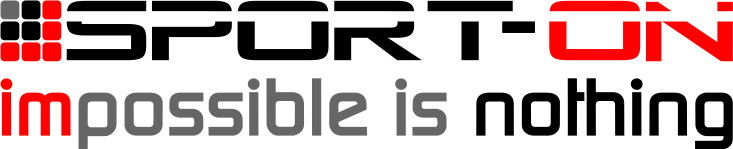 La société Sport-On fabrique des vélos à l’entrainement manuel destinés aux personnes handicapées.Explorer III test un handbike exceptionnel permettant aux personnes handicapées de faire du tourisme montagnard. Il est destinée à se déplacer dans des conditions extrêmes off-road où il assure des possibilités extraordinaires par rapport au fauteuil roulant.Handbike XCR a été conçu en ayant à l’esprit le terrain du type cross-country. Ce modèle est un handbike léger et rapide qui répondra aux attentes de l’utilisateur tant au cours du voyage sur les routes asphaltées que sur les routes accidentées dans les boue, sur les pierres, la boue, le sable etc.Skorpion est un handbike à construction sportive permettant le déplacement rapide sur une surface égale.Conditions de garantie :La société Sport-ON s’engage à assurer une bonne qualité et un bon fonctionnement de l’équipement et ne sera tenu pour responsable que des vices cachés du matériau.Le fabricant assure la réparation gratuite au cours de la période de garantie en cas de dégâts qui ne résultent que des vices du matériau.La période de garantie pour les cadres et les bras de suspension est de 24 mois à partir de la date d’achat confirmée par une facture ou un ticket de caisse pour les clients individuels et de 12 mois pour les entreprises.La période de garantie pour les composants/les accessoires est de 12 mois à partir de la date d’achat confirmée par une facture ou un ticket de caisse.La garantie ne s’applique qu’au premier destinataire/acheteur. Elle n’est pas transmise aux utilisateurs ultérieurs.Les pièces d’usure (les pneus, les chambres à air, les jantes, la chaîne, les cassettes, les roulements et les manivelles, les plaquettes, le disques et les garnitures de frein, les moyeux, les câbles et les gaines, les ampoules d'éclairage, les manchons, les joint toriques et les joints d'étanchéité) font l’objet de la garantie en matière de vices du matériau et de construction et ne s’appliquent pas à l’usure normale.La décision sur le bien-fondé de la réclamation des composants et des accessoires sera consultée avec le distributeur agréé des équipements/composants en question.La garantie ne comprend pas les dégâts mécaniques et chimiques et d’autres qui ont été causés à la suite d’une utilisation inappropriée, d’une maintenance inappropriée et d’un stockage inapproprié et les dégâts causés à la suite de la préparation inapproprié de l'équipement faisant l’objet de la réclamation à l’envoi.L'équipement ne peut pas être ni retourné ni remplacé par un neuf dans l’hypothèse où il est possible d’éliminer les défauts. S’il est nécessaire de remplacer les pièces, on les assure en couleurs élémentaires.La garantie perte sa validité en cas :de réalisation d’une réparation par soi-même ou dans un service non-agréé,d’introduction des changements dans l'équipement du handbike par le client lui-même,d’introduction de changements de construction par le client,d’utilisation inappropriée du vélo – de manière non conforme à son usage prévu,de dégâts causés par la préparation inappropriée de l'équipement à l’envoi lié à la réclamation.Sport-On ne sera pas tenu pour responsable des dégâts et des défauts du handbike causés par l’exercice du sport extrême et par l’utilisation non conforme à l'usage prévu, ni des accidents et des blessures corporelles ainsi provoqués etc.L’utilisation du handbike endommagé ou défectueux peut entraîner des dégâts ultérieurs, des accidents et des blessures corporelles Sport-On ne sera pas tenu pour responsable des dommages de ce type.La base d’acceptation d’une réclamation dans les conditions de garantie est la carte de garantie originale signée avec un justificatif d’achat. La réclamation devrait être déposée dans le lieu d’achat par téléphone, en personne ou par voie électronique à l’adresse courriel : info@sport-on.comRéclamationDonnées du clientPrénom et nom _ 	_ 	_ 	_ 	_ 	_ 	_ 	_ 	_ 	_ 	_ 	_ 	_ 	_ 	_ 	_ 	_ 	_ 	_ 	_ 	_ 	_Ville    	 _    _ 	_ 	_ 	_ 	_ 	_ 	_ _	Code postal 			 	_ 	_ _    _Rue	   __ 	_ 	_ 	_ 	_ 	_ 	_ 	_ 				N° de maison/d’appartement		_ 	    _ 	     N° de téléphone  _ 	  _ 	  _ 	  _ 	  _ 	  __    _					Adresse courriel			    _ 		_ Informations sur l’objet de la réclamationProduit 	 _    _ 		_ 		_ 		_ 		_ 		_ 		_ 		_ 	  Modèle 	__ 	_ 		_ 		_ 		_ 		_ 		_ 		_ 		Date d’achat			_ 	_ 		_ 	   N° de justificatif d’achat		    _ 		_ 	 Description du défaut/cause de la réclamation 	_ 	_ 	_ 	_ 	_ 	_ 	_ 	_ 	_ 	_ 	_ 	__ 	_ 	_ 	_ 	_ 	_ 	_ 	_ 	_ 	_ 	_ 	_ 	__    _ ___ 	_ 	_ 	_ 	_ 	_ 	_ 	_ 	_ 	_ 	_ 	_ 	__ 	_ 	_ 	_ 	_ 	_ 	_ 	_ 	_ 	_ 	_ 	_ 	__    _ ___ 	_ 	_ 	_ 	_ 	_ 	_ 	_ 	_ 	_ 	_ 	_ 	__ 	_ 	_ 	_ 	_ 	_ 	_ 	_ 	_ 	_ 	_ 	_ 	__    _ ___ 	_ 	_ 	_ 	_ 	_ 	_ 	_ 	_ 	_ 	_ 	_ 	__ 	_ 	_ 	_ 	_ 	_ 	_ 	_ 	_ 	_ 	_ 	_ 	__    _ ___ 	_ 	_ 	_ 	_ 	_ 	_ 	_ 	_ 	_ 	_ 	_ 	__ 	_ 	_ 	_ 	_ 	_ 	_ 	_ 	_ 	_ 	_ 	_ 	__    _ ___ 	_ 	_ 	_ 	_ 	_ 	_ 	_ 	_ 	_ 	_ 	_ 	__ 	_ 	_ 	_ 	_ 	_ 	_ 	_ 	_ 	_ 	_ 	_ 	__    _ ___ 	_ 	_ 	_ 	_ 	_ 	_ 	_ 	_ 	_ 	_ 	_ 	__ 	_ 	_ 	_ 	_ 	_ 	_ 	_ 	_ 	_ 	_ 	_ 	__    _ ___ 	_ 	_ 	_ 	_ 	_ 	_ 	_ 	_ 	_ 	_ 	_ 	__ 	_ 	_ 	_ 	_ 	_ 	_ 	_ 	_ 	_    _ __ 	_ 	__ 	__    _ 	_ 	_ 	_ 	_ 	_ 	Signature de l’acheteur